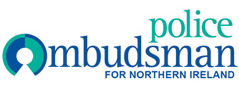 EQUALITY SCREENING REPORT April 2015 – June 2015Screening decisionNo Screening conducted during this period1.‘Screened in’ with Equality Impact Assessment2.‘Screened out’ with mitigation3.‘Screened out’ without mitigationPolicy TitlePolicy AimScreening decision